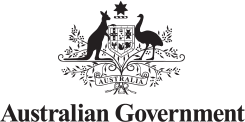 Commonwealth 
Simple Grant Agreementbetween
the Commonwealth represented by[Agency Name]and[Program Schedule Organisation Legal Name]Grant AgreementOnce completed, this document, together with each set of Grant Details and the Commonwealth General Grant Conditions (Schedule 1), forms an Agreement between the Commonwealth of Australia (the Commonwealth) and the Grantee.Parties to this AgreementThe GranteeThe CommonwealthThe Commonwealth of Australia represented by Department of Veterans’ Affairs 

ABN BackgroundThe Commonwealth has agreed to enter into this Agreement under which the Commonwealth will provide the Grantee with one or more Grants for the purpose of assisting the Grantee to undertake the associated Activity.The Grantee agrees to use each Grant and undertake each Activity in accordance with this Agreement and the relevant Grant Details.Scope of this AgreementThis Agreement comprises:(a)	this document;(b)	the Supplementary Terms (if any);(c)	the General Grant Conditions (Schedule 1);(d)	the Grant Details;(e)	any other document referenced or incorporated in the Grant Details.Each set of Grant Details, including Supplementary Terms (if any), only applies to the particular Grant and Activity covered by that set of Grant Details and a reference to the ‘Agreement’ in the Grant Details or the Supplementary Terms is a reference to the Agreement in relation to that particular Grant and Activity. If there is any ambiguity or inconsistency between the documents comprising this Agreement in relation to a Grant, the document appearing higher in the list will have precedence to the extent of the ambiguity or inconsistency. This Agreement represents the Parties' entire agreement in relation to each Grant provided under it and the relevant Activity and supersedes all prior representations, communications, agreements, statements and understandings, whether oral or in writing.Certain information contained in or provided under this Agreement may be used for public reporting purposes. Grant DetailsA. Purpose of the GrantThe purpose of the Grant is to:Acknowledge and commemorate the service and sacrifice of Australia’s service personnel in wars, conflicts and peace operations.This Grant is being provided under, and these Grant Details form part of, the Agreement between the Commonwealth and the Grantee.The Grant is being provided as part of the Saluting Their Service Commemorations program.B. ActivityB.1 WarrantyYou warrant that you have the power to enter into this Agreement to deliver the funded Activity. In carrying out the Activity, you must:comply with any codes of ethics, regulations or other industry standards relevant to the Activity;comply with all relevant laws and in particular, take all reasonable actions to ensure no fraud occurs; andcomply with any Commonwealth or departmental policy notified to you in writing; including any new or altered Commonwealth or departmental policy.You agree to spend the Grant in compliance with COVID-19 restrictions imposed by the Australian or a State or Territory government that are in place when the Grant Activity is undertaken. Applications to vary the terms of the Agreement for any reason, including to comply with COVID-19 restrictions, must be submitted in writing to the Community Grants Hub.B.2 Activity Details [Major Grants]Your Grant Activity must:directly commemorate the involvement, service and sacrifice of Australia’s service personnel in wars, conflicts and peace operations;promote appreciation and understanding of the experiences of service and roles that those who served have played in shaping the nation; and/oradd to the sum of knowledge on a particular topic or provide access to information about Australia’s wartime heritage.The project or activity must be commemorative of the service and sacrifice of service personnel beyond the local community, and/or consist of elements that are available to the whole nation, or residents of a state, territory, or regional area.Funding for this Activity must only be spent on the approved purpose and funded item(s) listed below:Purpose:Approved purposeFunded Items:Approved funded item(s).B.2 Activity Details [Community Grants]Your Grant Activity must:directly commemorate the involvement, service and sacrifice of Australia’s service personnel in wars, conflicts and peace operationspromote appreciation and understanding of the experiences of service and roles that those who served have played in shaping the nation; and/oradd to the sum of knowledge on a particular topic or provide access to information about Australia’s wartime heritage.Your Grant Activity must be a project or activity which is focused on the local community, commemorates the service and sacrifice of local community members, and is primarily accessed by the local community.Funding for this Activity must only be spent on the approved purpose and funded item(s) listed below:Purpose:Insert approved purposeFunded Items:Insert approved funded item(s).B.3 Taxes, duties and government charges The Australian Taxation Office (ATO) advises that Department of Veterans’ Affairs (DVA) grants are considered a Financial Assistance Payment and as such, are not subject to GST. Organisations Registered for GST:In accordance with ATO advice, the grant you receive from DVA is not considered as a taxable supply, therefore, there is no need to remit any GST to the ATO. You may wish to claim an input tax credit through your BAS Statement to the ATO for any GST component of purchased items or services.Organisations NOT Registered for GST:The full amount, including any GST component that may be paid to a third party, will be included in the grant amount. The total grant amount is a GST free payment.Performance IndicatorsThe Activity will be measured against the following Performance Indicator/s:Location InformationThe Activity will be delivered from the following site location/s:Service Area InformationThe Activity will service the following service area/s:C. Duration of the GrantThe Activity starts on  and ends on, which is the Activity Completion Date.The Agreement ends on  or when the Commonwealth accepts all of the reports provided by the Grantee and the Grantee has repaid any Grant amount as required under this Agreement, which is the Agreement End Date.D. Payment of the Grant The total amount of the Grant is $[Overall Activity Value for all financial years] excluding GST (if applicable).A break down by Financial Year is below:The Grantee must ensure that the Grant is held in an account in the Grantee’s name and which the Grantee controls, with an authorised deposit-taking institution authorised under the Banking Act 1959 (Cth) to carry on banking business in Australia.The Grantee’s nominated bank account into which the Grant is to be paid is:The Grant will be paid in instalments by the Commonwealth in accordance with the agreed Milestones, and compliance by the Grantee with its obligations under this Agreement.InvoicingThe Grantee agrees to allow the Commonwealth to issue it with a Recipient Created Tax Invoice (RCTI) for any taxable supplies it makes in relation to the Activity. E. ReportingThe Grantee agrees to create the following reports in the form specified and to provide the reports to the Commonwealth representative in accordance with the following:E.1 Performance ReportsNone SpecifiedE.2 Activity Work Plan None SpecifiedE.3 Financial Acquittal ReportsA Financial Declaration covering the entire period of the Activity must be submitted under this Grant Agreement. A Financial Declaration is a certification from the Grantee stating that funds were spent for the purpose provided as outlined in the Grant Agreement and in-which the Grantee is required to declare unspent funds. The Financial Declaration must be certified by your Board, the Chief Executive Officer or one of your officers, with authority to do so verifying that you have spent the funding on the Activity in accordance with the Grant Agreement.E.4 Other ReportsFinal Report For the purposes of this Agreement, Final Report means a document to be completed by you, on a template provided by us.F. Party representatives and address for noticesGrantee's representative and addressCommonwealth representative and email addressThe Parties' representatives will be responsible for liaison and the day-to-day management of the Grant, as well as accepting and issuing any written notices in relation to the Grant.Signatures*Note: See explanatory notes on the signature block over pageExecuted as an Agreement Explanatory notes on the signature blockIf you are an incorporated association, you must refer to the legislation incorporating the association as it will specify how documents must be executed. This process may differ between each State and Territory. If an authorised person is executing a document on behalf of the incorporated association, you should be prepared to provide evidence of this authorisation upon request.If you are a company, generally two signatories are required – the signatories can be two Directors or a Director and the Company Secretary. Affix your Company Seal, if required by your Constitution.If you are a company with a sole Director/Secretary, the Director/Secretary is required to be the signatory in the presence of a witness (the witness date must be the same as the signatory date). Affix your Company Seal, if required by your Constitution.If you are a partnership, the signatory must be a partner with the authority to sign on behalf of all partners receiving the grant. A witness to the signature is required (the witness date must be the same as the signatory date).If you are an individual, you must sign in the presence of a witness (the witness date must be the same as the signatory date).If you are a university, the signatory can be an officer authorised by the legislation creating the university to enter into legally binding documents.  A witness to the signature is required (the witness date must be the same as the signatory date).If you are a trustee of a Trust, the signatory must be a trustee (NOT the Trust) – as the trustee is the legal entity entering into the Agreement. The words ‘as trustee of the XXX Trust’ could be included at the end of the name.1. Undertaking the ActivityThe Grantee agrees to undertake the Activity in accordance with this Agreement.2. AcknowledgementsThe Grantee agrees to acknowledge the Commonwealth’s support in Material published in connection with this Agreement and agrees to use any form of acknowledgment the Commonwealth reasonably specifies.3. Notices3.1 Each Party agrees to notify the other Party of anything reasonably likely to adversely affect the undertaking of the Activity, management of the Grant or its performance of its other requirements under this Agreement.3.2 A notice under this Agreement must be in writing, signed by the Party giving notice and addressed to the other Party’s representative.3.3 The Commonwealth may, by notice, advise the Grantee of changes to the Agreement that are minor or of an administrative nature provided that any such changes do not increase the Grantee’s obligations under this Agreement. Such changes, while legally binding, are not variations for the purpose of clause 7.4. Relationship between the PartiesA Party is not by virtue of this Agreement the employee, agent or partner of the other Party and is not authorised to bind or represent the other Party.5. Subcontracting 5.1 The Grantee is responsible for the performance of its obligations under this Agreement, including in relation to any tasks undertaken by subcontractors.5.2 The Grantee agrees to make available to the Commonwealth the details of any of its subcontractors engaged to perform any tasks in relation to this Agreement upon request.6. Conflict of interestThe Grantee agrees to notify the Commonwealth promptly of any actual, perceived or potential conflicts of interest which could affect its performance of this Agreement and agrees to take action to resolve the conflict. 7. VariationThis Agreement may be varied in writing only, signed by both Parties.8. Payment of the Grant8.1 The Commonwealth agrees to pay the Grant to the Grantee in accordance with the Grant Details.8.2 The Commonwealth may by notice withhold payment of any amount of the Grant where it reasonably believes the Grantee has not complied with this Agreement or is unable to undertake the Activity. 8.3 A notice under clause 8.2 will contain the reasons for any payment being withheld and the steps the Grantee can take to address those reasons.8.4 The Commonwealth will pay the withheld amount once the Grantee has satisfactorily addressed the reasons contained in a notice under clause 8.2.9. Spending the Grant9.1 The Grantee agrees to spend the Grant for the purpose of undertaking the Activity only.9.2 The Grantee agrees to provide a statement signed by the Grantee verifying the Grant was spent in accordance with the Agreement. 10. Repayment10.1 If any of the Grant has been spent other than in accordance with this Agreement or any amount of the Grant is additional to the requirements of the Activity, the Grantee agrees to repay that amount to the Commonwealth unless agreed otherwise. 10.2 The amount to be repaid under clause 10.1 may be deducted by the Commonwealth from subsequent payments of the Grant or amounts payable under another agreement between the Grantee and the Commonwealth.11. Record keepingThe Grantee agrees to maintain records of the expenditure of the Grant. 12. Intellectual Property12.1 Subject to clause 12.2, the Grantee owns the Intellectual Property Rights in Activity Material and Reporting Material. 12.2 This Agreement does not affect the ownership of Intellectual Property Rights in Existing Material.12.3 The Grantee gives the Commonwealth a non-exclusive, irrevocable, royalty-free licence to use, reproduce, publish and adapt Reporting Material for Commonwealth Purposes.13. Privacy When dealing with Personal Information in carrying out the Activity, the Grantee agrees not to do anything which, if done by the Commonwealth, would be a breach of an Australian Privacy Principle.14. ConfidentialityThe Parties agree not to disclose each other’s confidential information without prior written consent unless required or authorised by law or Parliament.15. InsuranceThe Grantee agrees to maintain adequate insurance for the duration of this Agreement and provide the Commonwealth with proof when requested.16. Indemnities16.1 The Grantee indemnifies the Commonwealth, its officers, employees and contractors against any claim, loss or damage arising in connection with the Activity.16.2 The Grantee's obligation to indemnify the Commonwealth will reduce proportionally to the extent any act or omission involving fault on the part of the Commonwealth contributed to the claim, loss or damage.17. Dispute resolution17.1 The Parties agree not to initiate legal proceedings in relation to a dispute unless they have tried and failed to resolve the dispute by negotiation. 17.2 The Parties agree to continue to perform their respective obligations under this Agreement where a dispute exists.17.3 The procedure for dispute resolution does not apply to action relating to termination or urgent litigation.18. Termination for defaultThe Commonwealth may terminate this Agreement by notice where it reasonably believes the Grantee:has breached this Agreement; or has provided false or misleading statements in their application for the Grant; or has become bankrupt or insolvent, entered into a scheme of arrangement with creditors, or come under any form of external administration.19. Cancellation for convenience19.1 The Commonwealth may cancel this Agreement by notice, due to: a change in government policy; or  a Change in the Control of the Grantee, which the Commonwealth believes will negatively affect the Grantee’s ability to comply with this Agreement.19.2 The Grantee agrees on receipt of a notice of cancellation under clause 19.1 to:stop the performance of the Grantee's obligations as specified in the notice; and take all available steps to minimise loss resulting from that cancellation.19.3 In the event of cancellation under clause 19.1, the Commonwealth will be liable only to:pay any part of the Grant due and owing to the Grantee under this Agreement at the date of the notice; andreimburse any reasonable expenses the Grantee unavoidably incurs that relate directly to the cancellation and are not covered by 19.3(a).19.4 The Commonwealth’s liability to pay any amount under this clause is subject to:the Grantee's compliance with this Agreement; andthe total amount of the Grant.19.5 The Grantee will not be entitled to compensation for loss of prospective profits or benefits that would have been conferred on the Grantee.20. SurvivalClauses 10, 12, 13, 14, 16, 20 and 21 survive termination, cancellation or expiry of this Agreement.21. DefinitionsIn this Agreement, unless the contrary appears:Activity means the activities described in the Grant Details.Activity Completion Date means the date or event specified in the Grant Details.Activity Material means any Material, other than Reporting Material, created or developed by the Grantee as a result of the Activity and includes any Existing Material that is incorporated in or supplied with the Activity Material.Agreement means the Grant Details, Supplementary Terms (if any), the Commonwealth General Grant Conditions and any other document referenced or incorporated in the Grant Details.Agreement End Date means the date or event specified in the Grant Details.Asset means any item of property purchased wholly, or in part, with the use of the Grant, excluding Activity Material  Intellectual Property Rights and real property.Australian Privacy Principle has the same meaning as in the Privacy Act 1988.Change in the Control means any change in any person(s) who directly exercise effective control over the Grantee.Commonwealth means the Commonwealth of Australia as represented by the Commonwealth entity specified in the Agreement and includes, where relevant, its officers, employees, contractors and agents. Commonwealth General Grant Conditions means this document.Commonwealth Purposes does not include commercialisation or the provision of the Material to a third party for its commercial use.Existing Material means Material developed independently of this Agreement that is incorporated in or supplied as part of Reporting Material or Activity Material.Grant means the money, or any part of it, payable by the Commonwealth to the Grantee as specified in the Grant Details and includes any interest earned by the Grantee on that money once the Grant has been paid to the Grantee.Grantee means the legal entity specified in the Agreement and includes, where relevant, its officers, employees, contractors and agents.Grant Details means the document titled Grant Details that forms part of this Agreement.Intellectual Property Rights means all copyright, patents, registered and unregistered trademarks (including service marks), registered designs, and other rights resulting from intellectual activity (other than moral rights under the Copyright Act 1968).Material includes documents, equipment, software (including source code and object code versions), goods, information and data stored by any means including all copies and extracts of them.Party means the Grantee or the Commonwealth.Personal Information has the same meaning as in the Privacy Act 1988.Reporting Material means all Material which the Grantee is required to provide to the Commonwealth for reporting purposes as specified in the Grant Details and includes any Existing Material that is incorporated in or supplied with the Reporting Material.Full legal name of GranteeLegal entity type (e.g. individual, incorporated association, company, partnership etc)Trading or business nameAny relevant licence, registration or provider numberAustralian Company Number (ACN) or other entity identifiersAustralian Business Number (ABN)Registered for Goods and Services Tax (GST)Date from which GST registration was effectiveRegistered office (physical/postal)Relevant business place (if different)TelephoneFaxEmailOrganisation ID:Agreement ID:Program Schedule ID:Performance Indicator DescriptionMeasureNot ApplicableNot ApplicableLocation TypeNameAddressTypeService AreaNot ApplicableNot ApplicableFinancial YearAmount (excl. GST if applicable)2021-2022BSB NumberFinancial InstitutionAccount NumberAccount NameMilestoneAnticipated dateAmount
(excl. GST)GST (if applicable)Total
(incl. GST if applicable)Full payment of 2021-22 fundsTotal AmountMilestoneInformation to be includedDue DateFinal Report A report of outcomes for the funded Activity as per Item E.4[2 months after Activity Completion Date]Financial Acquittal ReportFinancial Acquittal covering the entire period of the Activity as per Item E.3[2 months after Activity Completion Date]Grantee’s representative namePositionBusiness hours telephoneE-mailBusiness hours telephoneE-mailOrganisation ID:Agreement ID:Program Schedule ID:Signed for and on behalf of the Commonwealth of Australia by the relevant Delegate, represented by and acting through [Agency Name], ABN [Agency ABN] in the presence of:Signed for and on behalf of the Commonwealth of Australia by the relevant Delegate, represented by and acting through [Agency Name], ABN [Agency ABN] in the presence of:Signed for and on behalf of the Commonwealth of Australia by the relevant Delegate, represented by and acting through [Agency Name], ABN [Agency ABN] in the presence of:(Name of Departmental Representative)(Signature of Departmental Representative)…./…./……(Position of Departmental Representative)(Name of Witness in full)(Signature of Witness)…./…./……Signed for and on behalf of [Program Schedule Organisation Legal Name], ABN [Program Schedule Organisation ABN] in accordance with its rules, and who warrants they are authorised to sign this Agreement:Signed for and on behalf of [Program Schedule Organisation Legal Name], ABN [Program Schedule Organisation ABN] in accordance with its rules, and who warrants they are authorised to sign this Agreement:Signed for and on behalf of [Program Schedule Organisation Legal Name], ABN [Program Schedule Organisation ABN] in accordance with its rules, and who warrants they are authorised to sign this Agreement:(Name and position held by Signatory)(Signature)…./…./……(Name and position held by second Signatory/Name of Witness)(Signature of second Signatory/Witness)…./…./……